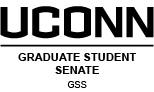 The GSS Graduate Community Service Award ApplicationThe GSS shall institute the annual awarding of the GSS Graduate Community Award ($500) to honor a graduate student who, through his or her exemplary service, has made a significant contribution to intellectual, cultural, and professional capital of the graduate student community at the University of Connecticut. Eligibility:Award candidates must:Be enrolled in a graduate-degree granting program at the UniversityBe in good academic standingHave completed at least one full year of study at the University at the time of awardingIndividuals ineligible to receive the award shall include:Current executive officers of the GSSCurrent Service Award Committee membersThe Graduate Student Representative of the Board of TrusteesPast award recipientsPreference for the award shall be given to:	Past award recipients	Nominees whose service to the entire graduate community was primarily 	uncompensated and/or voluntary in nature Nomination Process: Nominations are open from February 8th to March 10th, 2023. Nominations may be submitted by graduate students, faculty, or staff of the University. Self-nominations will not be considered by the award committee. Please email completed applications to Israt, the award committee chair at GSSCommDir@uconn.edu. Please make the subject line of the email "GSS Service Award Application for (nominee's name).”Ineligible candidates:	Graduate Student BOT RepresentativeJoshua CrowApplication Please use the space provided. If more space is needed feel free to attach another document.Nominee Information 	Name:				               Department: 				   Year in program: 			  Degree Program (eg. M.A. or Ph.D.) 	  Email:					 Applicant InformationName:					  Please check the best that applies: 	 Faculty   	Staff 		Student  		Department:				    Email:					 QuestionsIn what capacity do you know nominee? 		What is the nature of the nominee’s exemplary service? 	Nomination Letter / Letter of SupportPlease attach a 1–2-page letter answering the following questions:How has the nominee made a significant contribution to the intellectual, cultural, and/or professional capital of the University of Connecticut community?What is the character of the nominee and how are they an example to other graduate students? For each set of contributions, to the best of your knowledge, comment on whether the service work was uncompensated and/or voluntary.Supplemental DocumentsFeel free to attach any other relevant documents that you feel will be useful to our evaluations of the nominee. GSS Executive Board (2022-2023)Service Award CommitteeGabrielle Corso, PresidentIsrat Jahan, Chair (Civil & Env. Engineering)Mohsina Rahman, Vice PresidentMadeline Kollegger (Natural Resources and the Env.)Sandip Roy, TreasurerEunice Blemahdoo (Educational Psychology)Israt Jahan, Communications DirectorMaham Liaqat (Chemistry)Usman Ali, Activities DirectorAdaeze Maduako (Chemical Engineering)Gianna Raimondi, ParliamentarianRanjana Burman (Chemistry)